LICEO TÉCNICO PROFESIONAL C-25 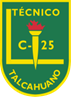 TALCAHUANOProfesora Rocío SepúlvedaReligión Evangélica Responsabilidades de la familia cristianaOBJETIVO Conocer a través de versículos bíblicos algunas funciones de la familia, realizando una actividad en equipos de trabajo para favorecer sus relaciones familiares.Nombre:________________________________________________  Curso: IV _____     Fecha : _________I.- Lea los versículos y responda las preguntas, puede conversar y compartir la actividad con sus padres y o familiares.1 DARLE EL PRIMER LUGAR A DIOSBusquen el reino de Dios por encima de todo lo demás y lleven una vida justa, y él les dará todo lo que necesiten. Mateo 6:33 (NTV)” Porque yo sé los planes que tengo para vosotros" --declara el SEÑOR-- ``planes de bienestar y no de calamidad, para daros un futuro y una esperanza. Jeremías 29:11¿Qué nos ofrece Dios en mateo 6:33?____________________________________________________________________________________________________________________________________________________________________________________________________¿Cuáles creen que son los planes que tiene Dios para nuestras vidas?____________________________________________________________________________________________________________________________________________________________________________________________________¿Qué beneficio tiene para mi vida y para mi familia que yo le busque a él antes que a nada?____________________________________________________________________________________________________________________________________________________________________________________________________2 MANTENERSE UNIDOSPor esto dejará el hombre a su padre y a su madre, y se unirá a su mujer, y los dos serán una sola carne. Efesios 5:31Así que no son ya más dos, sino una sola carne. Mateo 19:6a¿Qué nos ordena Dios en Efesios 5:31?____________________________________________________________________________________________________________________________________________________________________________________________________¿A que se refiere Mateo con ser una sola carne?____________________________________________________________________________________________________________________________________________________________________________________________________¿Qué beneficio tiene para mi familia que los padres este unidos?____________________________________________________________________________________________________________________________________________________________________________________________________3 PRESENTAR Y CONSAGRAR LOS HIJOS A DIOSY cuando se cumplieron los días de la purificación de ellos, conforme a la ley de Moisés, le trajeron a Jerusalén para presentarle al Señor Lucas 2:22He aquí, herencia de Jehová son los hijos; Cosa de estima el fruto del vientre. Sal127:3¿Como se presentan actualmente los niños ante Dios?____________________________________________________________________________________________________________________________________________________________________________________________________¿Qué son los hijos para la familia?__________________________________________________________________________________________________¿quiero tener hijos? ¿Por qué?____________________________________________________________________________________________________________________________________________________________________________________________________4 EDUCAR Y CRIAR A LOS HIJOS PARA DIOSInstruye al niño en su camino, Y aun cuando fuere viejo no se apartará de él. Proverbios 22:6Corrige a tu hijo y te dará descanso, y dará alegría a tu alma. Proverbios 29:17Explique en sus palabras que nos dice la biblia en proverbios 22:6____________________________________________________________________________________________________________________________________________________________________________________________________Que consejo nos da Dios a través de la biblia en proverbios 29:17?____________________________________________________________________________________________________________________________________________________________________________________________________¿Qué pasa con los niños mal educados cuando son adolescentes? __________________________________________________________________________________________________5 CONOCER QUIEN QUIERE SEPARAR LA FAMILIA Y RESISTIR UNIDOSAsí que no son ya más dos, sino una sola carne; por tanto, lo que Dios juntó, no lo separe el hombre. Mateo 19:6El ladrón no viene sino para hurtar y matar y destruir; yo he venido para que tengan vida, y para que la tengan en abundancia. Juan 10:10¿Quiere Dios que la familia este separada?____________________________________________________________________________________________________________________________________________________________________________________________________Mencione algunos factores que separan a la familia______________________________________________________________________________________________________________________________________________________________________________________________________________________________________________________________________________________________________